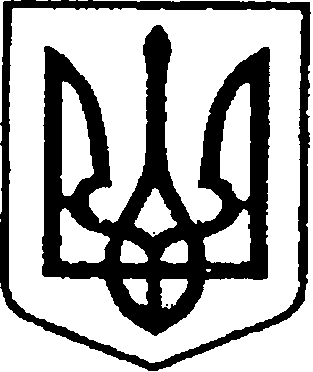                                                 УКРАЇНА                                  ЧЕРНІГІВСЬКА ОБЛАСТЬ                              Н І Ж И Н С Ь К А    М І С Ь К А   Р А Д А                          В И К О Н А В Ч И Й    К О М І Т Е Т                               Р І Ш Е Н Н Явід  18.11.2021        р.                         м. Ніжин	                                №  424Про постановку на квартирний облік,затвердження рішень, внесення зміндо квартоблікової справи та надання кімнат у гуртожитку      Відповідно до статей 30, 42, 53, 59, 73 Закону України «Про місцеве самоврядування в Україні», статей 14, 34, 45, 46 Житлового кодексу Української РСР, пунктів 13, 20, 21, 44 Правил обліку громадян, які потребують поліпшення житлових умов і надання їм жилих приміщень в Українській РСР, Примірного положення про користування гуртожитками, п.1.1, 1.3, 1.4 Постанови Кабінету Міністрів України  від 06.04.2011 року                   № 365 «Про внесення змін до деяких рішень Уряду  з питань обліку громадян, які потребують поліпшення житлових умов»,  Регламенту виконавчого комітету Ніжинської міської ради Чернігівської області, затвердженого рішенням Ніжинської міської ради Чернігівської області VІІІ скликання від 24.12.2020 року № 27-4 / 2020, розглянувши заяви громадян, клопотання керівників організацій та висновки громадської комісії з житлових питань від 03.11.2021 р. протокол №13, виконавчий комітет  Ніжинської міської ради вирішив:      1.Поставити на квартирний облік до позачергового списку            1.1. Ювка Івана Михайловича дитину, позбавлену батьківського        піклування, який зареєстрований за адресою: Чернігівська область Ніжинський район, с. Паливода, вул. Франка,буд.8 і проживає в дитячому будинку сімейного типу за адресою: Чернігівська область  Ніжинський район, с. Колісники, вул. Молодіжна, буд.1, сім’я для постановки на квартирний облік 1 особа ( підстава: п.6 ст.34, ст.46 Житлового кодексу Української РСР ; п.1.1,1,3, 1.4 Постанови Кабінету Міністрів України  від 06.04.2011 року №365 «Про внесення змін до деяких рішень Уряду  з питань обліку громадян, які потребують поліпшення житлових умов», заява неповнолітнього Ювка Івана Михайловича).       1.2. Ювка Олександра Михайловича дитину, позбавлену батьківського        піклування, який зареєстрований за адресою: Чернігівська область Ніжинський район, с. Паливода, вул. Франка,буд.8 і проживає в дитячому будинку сімейного типу за адресою: Чернігівська область  Ніжинський район, с. Колісники, вул. Молодіжна, буд.1, сім’я для постановки на квартирний облік 1 особа ( підстава: п.6 ст.34, ст.46 Житлового кодексу Української РСР ; п.1.1,1,3, 1.4 Постанови Кабінету Міністрів України  від 06.04.2011 року №365 «Про внесення змін до деяких рішень Уряду  з питань обліку громадян, які потребують поліпшення житлових умов», заява неповнолітнього Ювка Олександра Михайловича).      2. Затвердити рішення житлово-побутової комісії Спеціального авіаційного загону про зняття з квартирного обліку:       2.1. Бєломєстнова Ігоря Інокентійовича, заступника командира авіаційної ескадрильї спеціального призначення на вертольотах, майора служби цивільного захисту, у зв’язку з поліпшенням житлових умов ( протокол №144 від 22.09.2021 р.) підстава: клопотання в.о. командира Спеціального авіаційного загону Коломіна К. від 11.10.2021 р. за  № 8102-3466/81;    2.2. Лося Миколу Сергійовича, заступника командира авіаційної ескадрильї спеціального призначення на літаках, капітана запасу, у зв’язку з поліпшенням житлових умов ( протокол №145 від 22.09.2021 р.) підстава: клопотання в.о. командира Спеціального авіаційного загону Коломіна К. від 11.10.2021 р. за  № 8102-3466/81;    2.3. Бокача Юрія Анатолійовича, старшого інструктора  парашутно - десантної підготовки, прапорщика запасу, у зв’язку з поліпшенням житлових умов ( протокол №146 від 22.09.2021 р.) підстава: клопотання в.о. командира Спеціального авіаційного загону Коломіна К. від 11.10.2021 р. за  № 8102-3466/81;     3. Внести зміни до квартоблікової справи № 2326 Шерстюк Тетяни Валеріївни, включивши її сім’ю по першочергового списку на отримання житла як таку, в якій виховується дитина  з інвалідністю ( підстава: ст.45 Житлового кодексу Української РСР, п.44 Правил обліку громадян, які потребують поліпшення житлових умов і надання їм жилих приміщень в Українській РСР, заява Шерстюк Т.В. та копія посвідчення дитини з інвалідністю).     4.  Надати кімнату в гуртожитку по КНП «Ніжинський міський пологовий будинок"    4.1 Кімнату в гуртожитку ( службовій квартирі)  житловою площею                      16,1 кв.м. за адресою: Чернігівська область, м.Ніжин, вул.Космонавтів,                          буд.44 кв.78 надати Рибалко Тетяні Володимирівні, яка працює лікарем-анестезіологом у КНП «Ніжинський міський пологовий будинок» підстава : клопотання генерального директора КНП «Ніжинський міський пологовий будинок» Якуби В.М. від 27.10.2021 року №1-04/779;    4.2 Кімнату в гуртожитку ( службовій квартирі)  житловою площею                              16,2 кв.м. за адресою: Чернігівська область,  м.Ніжин, вул.Космонавтів, буд.44 кв.78 надати Горбач Катерині Юріївні, яка працює лікарем-анестезіологом у КНП «Ніжинський міський пологовий будинок» підстава : клопотання генерального директора КНП «Ніжинський міський пологовий будинок» Якуби В.М. від 27.10.2021 року №1-04/ 779.      5. Начальнику відділу з благоустрою, житлових питань, паркування, роботи з органами самоорганізації населення та взаємодії з правоохоронними органами Бойко Н.Г. забезпечити оприлюднення даного рішення на офіційному сайті Ніжинської міської ради протягом 5 робочих днів з дня його прийняття.      6. Контроль за виконанням даного рішення покласти на заступника міського голови з питань діяльності виконавчих органів ради Смагу С.С.Головуючий на засіданні виконавчого комітету Ніжинської міської радиперший заступник міського головиз питань діяльності виконавчих органів ради                       Федір ВОВЧЕНКО                                    Пояснювальна записка                                            До проекту рішення        Про постановку на квартирний облік, затвердження рішень, внесення змін до квартоблікової справи та надання кімнат у гуртожитку.                     Обгрунтування необхідності прийняття рішення        Розглянувши заяви  громадян, клопотання керівників організацій та висновки громадської комісії з житлових питань, відділ з благоустрою, житлових питань, паркування, роботи з органами самоорганізації населення та взаємодії з правоохоронними органами виносить на розгляд виконавчого комітету проект рішення  «Про постановку на квартирний облік, затвердження рішень, внесення змін до квартоблікової справи та надання кімнат у гуртожитку», що дозволить поставити на квартирний облік громадян, які потребують поліпшення житлових умов, Зняти громадян з квартирного обліку, внести зміни до квартоблікової справи громадянки та надати лікарям КНП «Ніжинський міський пологовий будинок» кімнат у гуртожитку.       Стан нормативно-правової бази у даній сфері правового регулювання       Даний проект рішення підготовлений на виконання    статей 30, 42, 53, 59, 73 Закону України «Про місцеве самоврядування в Україні», статей 14, 34, 45, 46 Житлового кодексу Української РСР, пунктів 13, 20, 21, 44 Правил обліку громадян, які потребують поліпшення житлових умов і надання їм жилих приміщень в Українській РСР, Примірного положення про користування гуртожитками, п.1.1, 1.3, 1.4 Постанови Кабінету Міністрів України  від 06.04.2011 року № 365 «Про внесення змін до деяких рішень Уряду  з питань обліку громадян, які потребують поліпшення житлових умов»,  Регламенту виконавчого комітету Ніжинської міської ради Чернігівської області, затвердженого рішенням Ніжинської міської ради Чернігівської області VІІІ скликання від 24.12.2020 року № 27-4 / 2020, розглянувши заяви громадян, клопотання керівників організацій та висновки громадської комісії з житлових питань від 03.11.2021 р. протокол №13.     Доповідати проект на засіданні буде начальник відділу з благоустрою, житлових питань, паркування, роботи з органами самоорганізації населення та взаємодії з правоохоронними органами Бойко Н.Г.Начальнику відділу з благоустрою,житлових питань, паркування, роботи з органами самоорганізації населення та взаємодії з правоохоронними органами                                            Бойко Н.Г.Візують:Начальник відділу з благоустрою, житлових питань, паркування, роботи з органами самоорганізації населення та взаємодії з правоохоронними органами                              Наталія БОЙКОЗаступник міського голови з питань діяльності виконавчих органів ради		                               Сергій СМАГА  Начальник відділу юридично-кадровогозабезпечення                                                                                 В’ячеслав ЛЕГАКеруючий справами виконавчого комітетуНіжинської міської ради                                                              Валерій Салогуб